附件1中华人民共和国教师法（节选）第十一条 取得教师资格应当具备的相应学历是：（一）取得幼儿园教师资格，应当具备幼儿师范学校毕业及其以上学历；（二）取得小学教师资格，应当具备中等师范学校毕业及其以上学历；（三）取得初级中学教师，初级职业学校文化、专业课教师资格，应当具备高等师范专科学校或者其他大学专科毕业及其以上学历；（四）取得高级中学教师资格和中等专业学校、技工学校、职业高中文化课、专业课教师资格，应当具备高等师范院校本科或者其他大学本科毕业及其以上学历；取得中等专业学校、技工学校和职业高中学生实习指导教师资格应当具备的学历，由国务院教育行政部门规定；（五）取得高等学校教师资格，应当具备研究生或者大学本科毕业学历；（六）取得成人教育教师资格，应当按照成人教育的层次、类别，分别具备高等、中等学校毕业及其以上学历。附件2中小学教师资格考试笔试网上报名流程第一步：登录“中小学教师资格考试网”（http://ntce.neea.edu.cn）。第二步：注册。笔试报名前，考生须（重新）注册取得网报系统登录密码（账号为本人姓名及身份证号）。第三步：签订诚信考试承诺书。新注册的考生用户必须先阅读考试承诺，确认遵守《诚信考试承诺书》的才可以进行下一步操作。第四步：阅读报考须知。第五步：填报个人信息。第六步：上传个人照片。照片要求：本人近6个月以内的免冠正面彩色证件照，白色背景为佳；照片中显示考生头部和肩的上部。不允许戴帽子、头巾、发带、墨镜；照片文件不大于200K，高不多于600像素，宽不多于400像素，格式为JPG/JPEG。第七步：考试报名。根据页面提示操作。具体考试地点以考生下载的准考证上的地址为准。第八步：审核。考生等待考区教育考试机构网上审核。考生可自行登录网报系统查验审核状态，各考区不另行通知。因个人信息填报错误而导致审核未通过的考生，可及时修正个人信息，重新选择报考课程，再次提交报名申请。因个人信息查验未果而导致审核未通过的考生，须根据审核反馈信息，登录广东省中小学教师资格考试（笔试）报名资料补充审核系统（网址：https://www.eeagd.edu.cn/jszgsh，手机及电脑均可登录），在指定时间内按规定提交相应资料，并且返回报名系统再次提交报名申请。凡审核未通过且未在指定时间内再次提交报名申请的，视为放弃本次报名。第九步：缴费。网上审核通过后，在网上缴费截止日期前，考生登录中小学教师资格考试网上报名系统，按照系统提示在线支付考试费。缴费后考生可在网上报名系统中查询报名是否成功。未经审核或审核不通过的考生，不能网上支付考试费。审核通过，逾期未在网上缴纳考试费的考生，报名系统将视其为放弃报考，并自动注销该生当次报考信息。缴费成功后，考生报名成功，无论是否实际到考，考试费不予退还。成功报名的考生可于2022年3月7日00：00—12日18：00登录“中小学教师资格考试网”（http://ntce.neea.edu.cn）报名系统，根据提示下载pdf准考证文件。下载后，仔细核对个人信息，并直接打印成准考证。确有困难无法打印者，可到所属考区教育考试机构申请免费打印准考证。附件3考生网上报名注意事项1.考生报考前，务必关注“深圳市招生考试办公室”的官网或官微，查看相关公告，了解具体报名要求并按照执行。2.考生报名填写个人信息，必须与身份证保持一致，使用简体字输入，不可使用繁体字。3.凭广东省内居住证报名的考生，“居住证编号”一栏填写身份证号码。4.考生报名时必须规范填写学校名称，不可填写简称或不规范名称，以免因学校名称不符而被审核不通过。5.考生必须本人通过“中小学教师资格考试网”（http://ntce.neea.edu.cn）报名系统进行网上报名，并对本人所填报的个人信息和报考信息准确性负责，报考信息一经审核确认，不得更改。禁止委托培训机构或学校团体替代考生报名，如因违反相关规定而造成信息有误或无法报考，责任由考生本人承担。6.考生应自行对照报考条件，如实填写个人情况并选择报考类别，保证本人的报名信息真实有效且具有报名资格。不符合报名条件而参加中小学教师资格考试笔试者，后果自负（在面试报名现场审查中将被取消面试资格或在后期申请认定教师资格时考试成绩无效）。7.所有考生笔试报名前需要重新进行注册、填报个人信息并上传个人照片，重新注册操作不影响考生已获得的成绩。8.所有审核不通过须重新修改报名信息（包括照片）的考生，必须同时重新选报考试科目。9.考生可自行登录网报系统查验审核状态，各考区不另行通知。因个人信息填报错误而导致审核未通过的考生，可及时修正个人信息，重新选择报考课程，在规定时间内按要求再次提交报名申请。10.如拟报考区额满，考生可选择深圳市其它考区报考。11.如考生忘记网报登录密码，可通过网上报名系统提示操作，报名系统将把新的密码通过短信发送到考生报名时所填手机号码下。因此，考生在参加中小学教师资格考试期间，切勿更换手机号码。12.考生网上报名上传照片要求：（1）本人近6个月以内的免冠正面彩色证件照，白色背景为佳；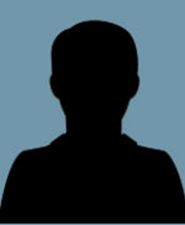 （2）电子照片格式及大小：JPG/JPEG格式，高不多于600像素，宽不多于400像素；（3）照片中显示考生头部和肩的上部；不允许戴帽子、头巾、发带、墨镜；（4）此照片将用于准考证以及考试合格证明，请考生上传照片时慎重选用。备注：建议使用Microsoft Office Picture Manager,图画, Photoshop, ACDsee等工具,将照片进行剪裁压缩。附件4中小学教师资格考试（笔试）科目代码列表中小学教师资格考试（笔试）科目说明如下:1.幼儿园教师资格考试笔试科目共两科：科目一为《综合素质》，科目二为《保教知识与能力》。2.小学教师资格考试笔试科目共两科：科目一为《综合素质》，科目二为《教育教学知识与能力》。3.初级中学、高级中学教师资格考试笔试科目共三科：科目一为《综合素质》，科目二为《教育知识与能力》，科目三为《学科知识与教学能力》。4.初级中学笔试科目中，原“思想品德学科知识与教学能力（初级中学）”（科目代码：309）调整为“道德与法治学科知识与教学能力（初级中学）”。5.初级中学和高级中学的《学科知识与教学能力》科目按教育部有关规定执行。初级中学《学科知识与教学能力》科目分为语文、数学、英语、物理、化学、生物、道德与法治、历史、地理、音乐、体育与健康、美术、信息技术、历史与社会、科学等15门科目，高级中学《学科知识与教学能力》科目分为语文、数学、英语、物理、化学、生物、思想政治、历史、地理、音乐、体育与健康、美术、信息技术、通用技术等14门科目。6.申请中等职业学校文化课教师资格的人员参加高级中学教师资格考试。7.中等职业学校专业课教师和中等职业学校实习指导教师资格考试科目共三科：科目一为《综合素质》，科目二为《教育知识与能力》，科目三为《专业知识与教学能力》，其中科目三的考查结合面试环节进行。8.音、体、美专业考生的笔试公共科目一、科目二（科目代码：201、202、301、302）实行单独编码（相应科目代码：201A、202A、301A、302A），音、体、美专业考生在笔试报名时应选报单独编码的公共科目。取得科目201A、202A合格的考生，面试仅限于参加小学类别音、体、美专业科目；取得科目301A、302A合格的考生，面试仅限于参加初中、高中、中职类别音、体、美专业科目。考生已获得科目201、202、301、302合格成绩，可相应替代科目201A、202A、301A、302A合格成绩；考生已获得科目201A、202A、301A、302A合格成绩不可替代科目201、202、301、302合格成绩。9.初中、高中、中职文化课类别“心理健康教育”、“日语”、“俄语”学科的笔试科目一、科目二与已开考学科一致，笔试科目三《学科知识与教学能力》结合面试一并考核。附件52022年上半年中小学教师资格考试（笔试）考生健康监测表姓名（正楷手写）：                    身份证号码：                    准考证号码：                          联系电话：                      注: 1.考生须认真、如实申报，在相应的□内打√。如出现感冒样症状，喘憋、呼吸急促、恶心呕吐、腹泻，心慌、胸闷，结膜炎以及其他异常的须填写信息情况。2.考生应自行打印、填写本申报表，并在接受检查时向考点工作人员提供。附件6深圳市中小学教师资格考试（笔试）各考区咨询电话序号科目名称科目代码备注（一）幼儿园综合素质（幼儿园）101保教知识与能力102（二）小学综合素质（小学）201综合素质（小学）（音体美专业）201A教育教学知识与能力202教育教学知识与能力（音体美专业）202A（三）初中综合素质（中学）301初中、高中相同综合素质（中学）（音体美专业）301A初中、高中相同教育知识与能力302初中、高中相同教育知识与能力（音体美专业）302A初中、高中相同语文学科知识与教学能力（初级中学）303数学学科知识与教学能力（初级中学）304英语学科知识与教学能力（初级中学）305物理学科知识与教学能力（初级中学）306化学学科知识与教学能力（初级中学）307生物学科知识与教学能力（初级中学）308道德与法治学科知识与教学能力（初级中学）309历史学科知识与教学能力（初级中学）310地理学科知识与教学能力（初级中学）311音乐学科知识与教学能力（初级中学）312体育与健康学科知识与教学能力（初级中学）313美术学科知识与教学能力（初级中学）314信息技术学科知识与教学能力（初级中学）315历史与社会学科知识与教学能力（初级中学）316科学学科知识与教学能力（初级中学）317（四）高中综合素质（中学）301初中、高中相同综合素质（中学）（音体美专业）301A初中、高中相同教育知识与能力302初中、高中相同教育知识与能力（音体美专业）302A初中、高中相同语文学科知识与教学能力（高级中学）403数学学科知识与教学能力（高级中学）404英语学科知识与教学能力（高级中学）405物理学科知识与教学能力（高级中学）406化学学科知识与教学能力（高级中学）407生物学科知识与教学能力（高级中学）408思想政治学科知识与教学能力（高级中学）409历史学科知识与教学能力（高级中学）410地理学科知识与教学能力（高级中学）411音乐学科知识与教学能力（高级中学）412体育与健康学科知识与教学能力（高级中学）413美术学科知识与教学能力（高级中学）414信息技术学科知识与教学能力（高级中学）415通用技术学科知识与教学能力（高级中学）418日期健康信息健康信息行程记录行程记录行程记录14天内是否与确诊病例接触日期健康信息健康信息是否离开过广东省是否去过疫情高、中风险及重点地区是否去过疫情高、中风险及重点地区14天内是否与确诊病例接触2月26日□正常□异常；具体情况：□是  □否□否□是；具体地点：□是  □否2月27日□正常□异常；具体情况：□是  □否□否□是；具体地点：□是  □否2月28日□正常□异常；具体情况：□是  □否□否□是；具体地点：□是  □否3月1日□正常□异常；具体情况：□是  □否□否□是；具体地点：□是  □否3月2日□正常□异常；具体情况：□是  □否□否□是；具体地点：□是  □否3月3日□正常□异常；具体情况：□是  □否□否□是；具体地点：□是  □否3月4日□正常□异常；具体情况：□是  □否□否□是；具体地点：□是  □否3月5日□正常□异常；具体情况：□是  □否□否□是；具体地点：□是  □否3月6日□正常□异常；具体情况：□是  □否□否□是；具体地点：□是  □否3月7日□正常□异常；具体情况：□是  □否□否□是；具体地点：□是  □否3月8日□正常□异常；具体情况：□是  □否□否□是；具体地点：□是  □否3月9日□正常□异常；具体情况：□是  □否□否□是；具体地点：□是  □否3月10日□正常□异常；具体情况：□是  □否□否□是；具体地点：□是  □否3月11日□正常□异常；具体情况：□是  □否□否□是；具体地点：□是  □否3月12日□正常□异常；具体情况：□是  □否□否□是；具体地点：□是  □否单位名称咨询电话深圳市招生考试办公室82181999福田区教育局82918332罗湖区教育局22185762盐田区教育局25228531南山区教育局26486245宝安区教育局27750519龙岗区教育局89551925龙华区教育局21014424坪山区教育局84622637光明区教育局88219572大鹏新区教育和卫生健康局28333436